Document d’étape N° 3 : analyse des environnements du PFRLa rédaction de ce  document consiste à retranscrire  de manière  formalisée l’application à votre PFR de concepts relatifs au thème désigné par le titre. Consignes pour valider les compétences suivantes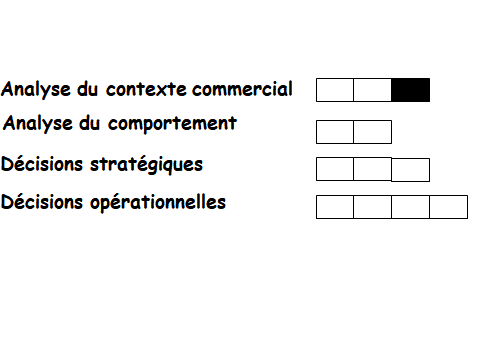 Analyse du macro environnement du lancement commercial du PFR : citer et décrypter deux tendances fortement en lien avec le marché générique Analyse du micro environnement du lancement commercial du PFR : citer et décrypter le rôle de deux acteurs vraiment spécifiques à l’environnement du PFR et non encore étudiés dans les précédentes étapes (pas les clients, les concurrents etc.)Avant de remettre ce document, vérifier que :Sa présentation est très soignée (pas d’élément manuscrit sauf autorisation),Les fautes d’orthographe et de syntaxe sont inexistantesLes tendances envisagées concernent vraiment le PFRLes acteurs sont vraiment  spécifiques, cités de manière non générale, avec des exemplesLes opportunités et menaces décryptées sont externes et non relatives à des points forts ou faibles du PFRLes sources sont titrées et datées.En l’absence d’un de ces éléments le document ne sera pas lu.DE TYPEPFR : Distributeur connecté de BD d’occasion à BordeauxValidéNon validéCompétences à acquérir Rechercher les tendancesSouligner les spécificités de l’environnementDécrypter les influencesTendancesDescriptionOpportunité ou menaceSourceEcologiqueLes Bordelais sont en attente de produits respectueux de la planète. Les produits d’occasion correspondent désormais à un nouveau mode de consommation en cohérence avec une consommation responsable. Le souci de la préservation de l’environnement favorise l’utilisation du PFR.Opportunité https://e-rse.net/consommation-responsable-tendance-marques-24726/#gs.b571ljTechnologique Avec l’avancée  d’internet, les individus ont accès aux produits des industries culturelles très facilement. Le taux de lecteurs numériques a sensiblement augmenté entre 2015 et 2019 passant de 19% à 24%.Menacehttps://www.cairn.info/revue-l-observatoire-2010-2-page-18.htmActeursRôleOpportunité ou menaceSourceCommerciaux : les prescripteursInfluence les comportements d’achat : les réseaux sociaux (Instagram notamment avec des instagrameurs comme : kimjunggius, zep_official, inouetake_, aurelie_neyret), les blogs, les magazines ou les videos sur Youtube, font prendre conscience et donnent l’envie d’acheter des BD d’occasion notamment pour patienter dans les lieux publics ou les transports en commun.Opportunité https://www.ladn.eu/nouveaux-usages/usages-et-style-de-vie/generation-n-nouveaux-consommateurs-numerique/Financiers : Conseil Régional Nouvelle AquitaineFavorise l’investissement : le conseil régional peut octroyer des aides économiques pour aider les libraires dans l’acquisition de mobilier, de matériel ou d’outils liés au secteur de la librairie ainsi que l’acquisition d’un local de vente ou de stockage.Opportunitéhttps://subventions.fr/organisme/conseil-regional-nouvelle-aquitaine-aquitaine/